Безвозмездное и возмездное исполнение обязанностей по опеке и попечительствуОбязанности по опеке и попечительству исполняются безвозмездно. 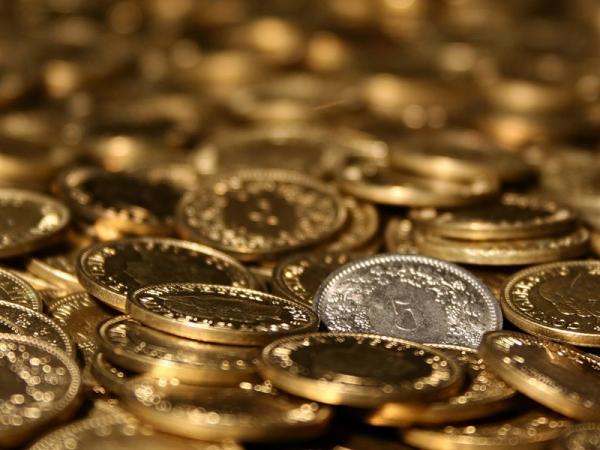 Одно и то же лицо, как правило, может быть опекуном или попечителем только одного гражданина. Орган опеки и попечительства при необходимости, исходя из интересов подопечных, может назначить одно и то же лицо опекуном или попечителем нескольких подопечных. В случае возникновения противоречий между интересами подопечных одного и того же опекуна или попечителя при осуществлении им законного представительства, орган опеки и попечительства обязан назначить каждому из подопечных временного представителя для разрешения возникших противоречий. Передача несовершеннолетних братьев и сестер под опеку или попечительство разным лицам не допускается, за исключением случаев, если такая передача отвечает интересам этих детей (например, дети не осведомлены о своем родстве, не проживали и не воспитывались совместно, находятся в разных детских учреждениях, не могут жить и воспитываться вместе по состоянию здоровья). У каждого гражданина, нуждающегося в установлении над ним опеки или попечительства, может быть один опекун или попечитель. Орган опеки и попечительства, исходя из интересов лица, нуждающегося в установлении над ним опеки или попечительства, может назначить ему нескольких опекунов или попечителей. При назначении нескольких опекунов или попечителей представительство и защита прав и законных интересов подопечного осуществляются одновременно всеми опекунами или попечителями. В случае если ведение дел подопечного поручается опекунами или попечителями одному из них, это лицо должно иметь доверенности от остальных опекунов или попечителей. Обязанности по его обучению и воспитанию распределяются между опекунами или попечителями в соответствии с актом органа опеки и попечительства об их назначении либо договором об осуществлении опеки или попечительства. В случае, если указанные обязанности не распределены, опекуны или попечители несут солидарную ответственность за их неисполнение или ненадлежащее исполнение. Орган опеки и попечительства, исходя из интересов подопечного, вправе заключить с опекуном или попечителем договор об осуществлении опеки или попечительства на возмездных условиях. Вознаграждение опекуну или попечителю может выплачиваться: по договору о приемной семье; по договору о патронатной семье (патронате, патронатном воспитании), в случаях, предусмотренных законами субъектов Российской Федерации; за счет доходов от имущества подопечного (предельный размер вознаграждения, выплачиваемый опекуну по договору за счет доходов от имущества несовершеннолетнего гражданина, не может превышать 5 процентов дохода от имущества несовершеннолетнего гражданина за отчетный период, определяемого по отчету опекуна о хранении, об использовании имущества несовершеннолетнего подопечного и об управлении таким имуществом); за счет средств третьих лиц; за счет средств бюджета субъекта Российской Федерации. Опека или попечительство по договору об осуществлении опеки или попечительства устанавливается на основании акта органа опеки и попечительства о назначении опекуна или попечителя, исполняющих свои обязанности возмездно. При необоснованном уклонении органа опеки и попечительства от заключения договора об осуществлении опеки или попечительства опекун или попечитель вправе предъявить органу опеки и попечительства требования, предусмотренные частью 4 статьи 445 Гражданского кодекса Российской Федерации. При установлении опеки или попечительства по договору об осуществлении опеки или попечительства права и обязанности опекуна или попечителя относительно представительства и защиты прав и законных интересов подопечного возникают с момента принятия органом опеки и попечительства акта о назначении опекуна или попечителя, исполняющих свои обязанности возмездно. Право опекуна или попечителя на вознаграждение возникает с момента заключения договора об осуществлении опеки или попечительства. 